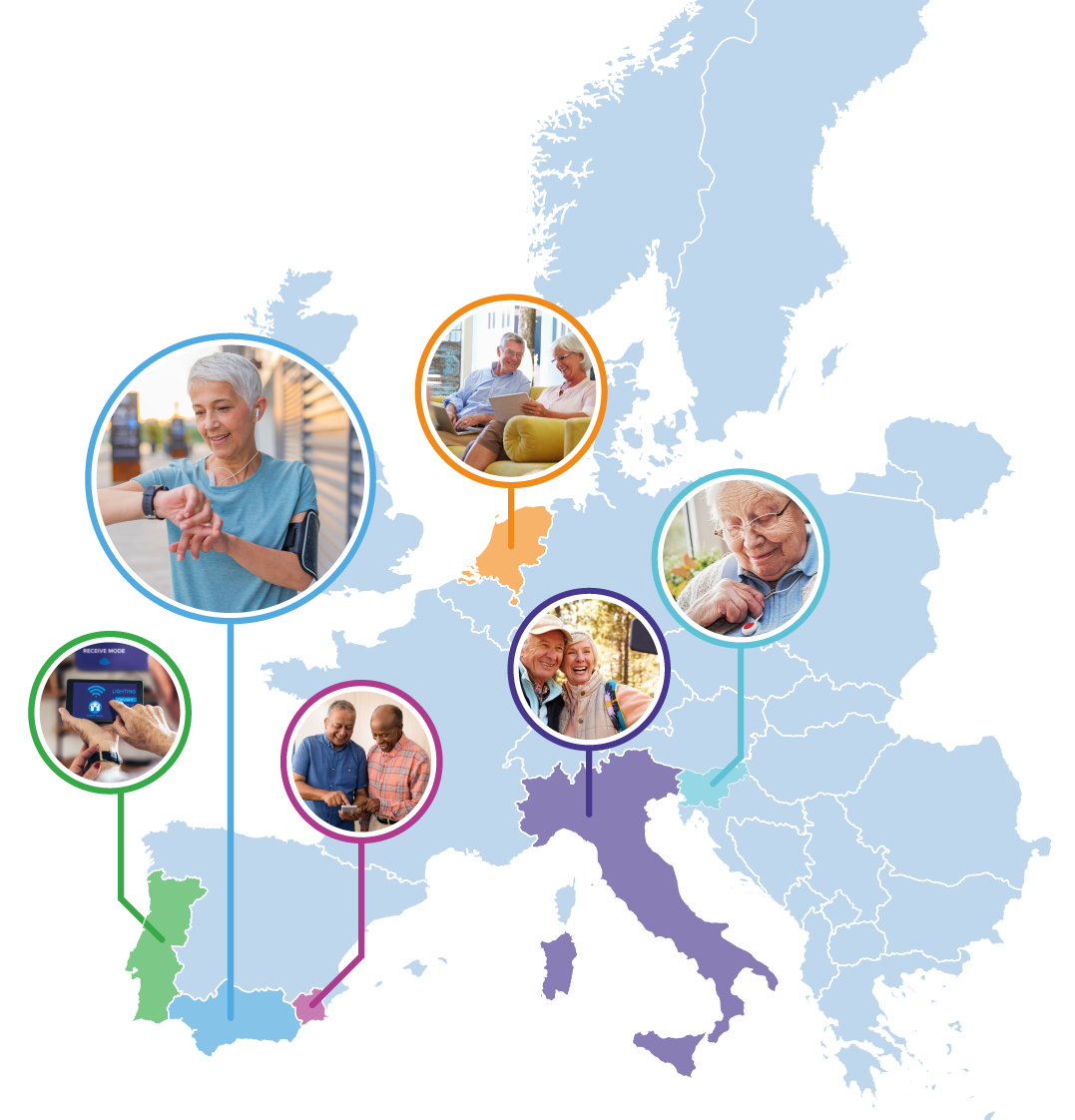 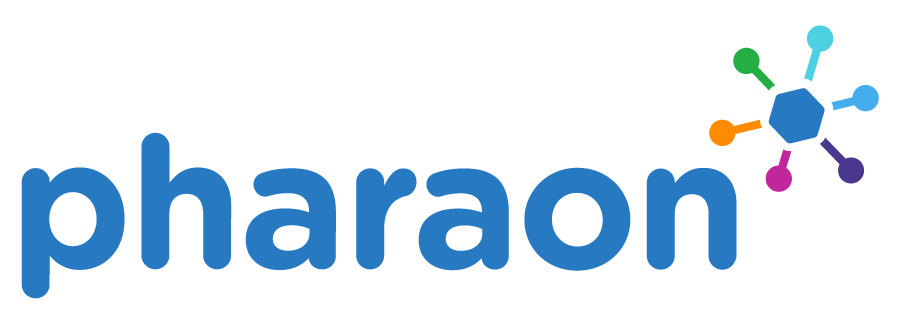 Pilots for Healthy and Active AgeingGrant Agreement: 857188 Individual Reviewer ReportSend completed individual reviewer report to pharaon@innorenew.eu no later than October 9, 2023.Review should include the score achieved in Excellence, Impact, and Implementation. Your score should be justified by your expert opinion by answering the questions provided bellow.Project: ____________________________________________Coordinator: ________________________________________Beneficiaries:________________________________________________________________________________________________________________________Pilot(s):_______________________________________________Reviewer:_____________________________________________Excellence (1 to 5)Score: _____________How concrete and plausible are the proposed objectives? How the proposed project is meeting the Open Call 2 objectives? (up to 1000 characters with space)____________________________________________________________________________________________________________________________________________________________________________________________________________________________________________________________________________________________________________Impact (1 to 5)Score: _____________Innovation potential: How adequate are the proposed measures for creating an impact? How suitable are the proposed measures for empowering key actors that can perform exploitation of the project results? How convincing and wide reaching are the proposed measures and plans for public/stakeholder engagement and for raising awareness about the project outcomes, including through Open Science, with respect to their potential to establish new markets and/or address global challenges? (up to 1000 characters with space)____________________________________________________________________________________________________________________________________________________________________________________________________________________________________________________________________________________________________________Quality and efficiency of the implementation (1 to 5)Score: _____________To what extent do the consortium members have all the necessary high quality expertise for performing the project tasks? How coherent and effective are the work plan (work packages, tasks, deliverables, milestones, timeline, etc.) and risk mitigation measures in order to achieve the project objectives? How appropriate and effective is the allocation of resources (person-months and equipment) to tasks and consortium members? (up to 1000 characters with space)____________________________________________________________________________________________________________________________________________________________________________________________________________________________________________________________________________________________________________